Министерство образования и науки Российской Федерации федеральное государственное бюджетное образовательное учреждение высшего образования«ИРКУТСКИЙ ГОСУДАРСТВЕННЫЙ УНИВЕРСИТЕТ»  Факультет бизнес-коммуникаций и информатики объявляет набор по программе повышения квалификации «СОВРЕМЕННЫЕ ТЕХНОЛОГИИ УПРАВЛЕНИЯ ПЕРСОНАЛОМ В ГОСТИНИЦЕ»   1 месяц, 72 часа  По окончании обучения выдается удостоверение о повышении квалификации Сроки обучения: с 4 декабря 2023 года по 29 декабря 2023 года.  Режим занятий: 3 раза в неделю (пн, ср, пт) с 17:00-20:00 лекции, с 14:00 до 16:00 практики в отелях города Иркутска.Форма обучения: очно-заочная с использованием дистанционных образовательных технологий (на платформе https://bkidpo.forlabs.ru). Преподаватели: доценты и профессора (кандидаты и доктора наук) ИГУ, спикеры-практики, имеющие опыт управленческой работы в сфере туризма (директора, руководители подразделений, управляющие отелями). Практические занятия проводятся в гостиницах ассоциации «Байкальская Виза».Стоимость обучения: 12 000 рублей Программа разработана с учетом требований профессионального стандарта «Руководитель/управляющий гостиничного комплекса/сети гостиниц» (утвержден приказом Министерства труда и социальной защиты Российской Федерации от «07» мая 2015 г. № 282н).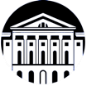 Программа состоит из 3-х разделов: 1. Нормативные основы управления персоналом в гостиницах и иных средствах размещения, 6 часов: Правовые основы деятельности по управлению персоналом. Формирование штатного расписания.2. Оценка и планирование потребности средств размещения в персонале, 24 часа: Формирование кадровой политики в гостиничном комплексе. Виды и направления кадровых решений. Влияние кадровых решений на экономику гостиничного предприятия.Построение деятельности по управлению персоналом в зависимости от численности сотрудников предприятия.Подбор персонала. Направления деятельности. Актуальные каналы подбора персонала.3. Современные технологии управления и развития персонала в гостиницах и иных средствах размещения, 40 часов:Обучение персонала гостиничного комплекса.Наставничество как эффективный метод адаптации персонала. Построение системы наставничества на гостиничном предприятии.Мотивация персонала. Материальные и нематериальные методы стимулирования персонала.Оценка персонала. Виды оценочных мероприятий на предприятии.Правила делового общения. Конфликты как один из этапов построения команды.Планирование карьеры в гостиницах. Формирование корпоративной культуры в гостиницах.Программные продукты, используемые для процессов управления персоналом гостиничного комплекса.Запись на курсы по ссылке 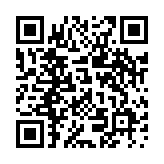 https://forms.yandex.ru/u/651ec48002848f40ebe65a9c/ Руководитель программы: доцент кафедры прикладной информатики и документоведения ФБКИ ФГБОУ ВО «ИГУ», к.э.н.  Моргунова Татьяна Александровна, Telegram: https://t.me/MorgunovaTAт. 8(3952) 52-10-41, 8-914-877-63-63, e-mail: dou@sr.isu.ruНаш адрес г. Иркутск ул. Лермонтова, 126, каб. 216 